PROGRAMMAINTERREG VI – A ITALIA SVIZZERACCI 2021TC16RFCB033PRIMO AVVISO PUBBLICO PER LAPRESENTAZIONE DEI PROGETTI ORDINARIAllegato 5 - Domanda di partecipazione, dichiarazione di impegno al rispetto degli obblighi definiti quali condizioni per il sostegno e dichiarazioni sostitutive di atto notorio del Capofila italiano e di ciascuno dei partner italiani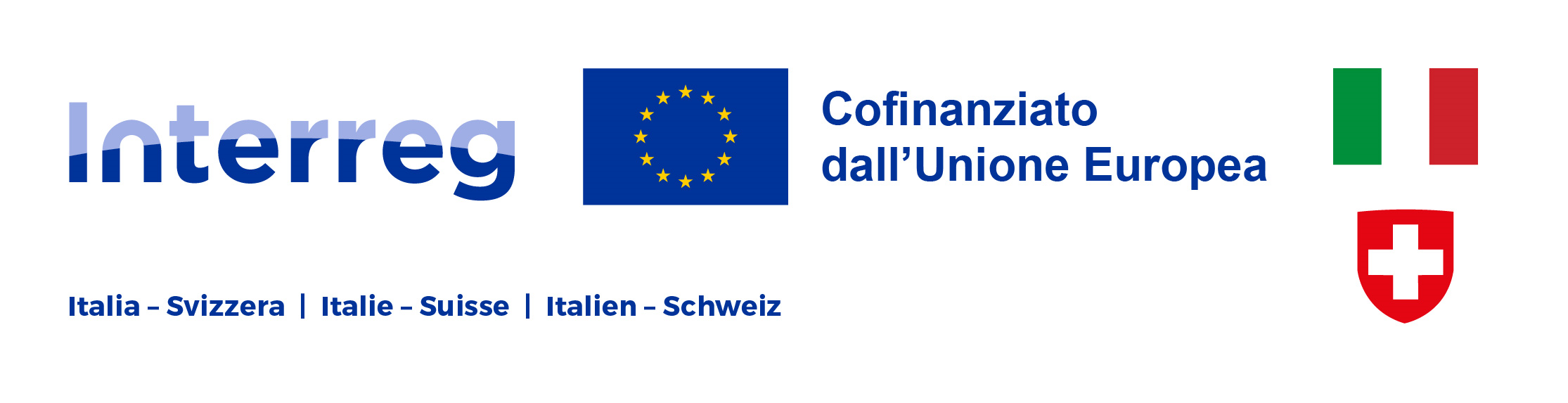 DOMANDA DI PARTECIPAZIONE DEL CAPOFILA/PARTNER ITALIANO- resa ai sensi ai sensi e per gli effetti dell’art. 47 del citato DPR n. 445 del 2000 -All'Autorità di Gestionedel Programma Interreg VI – AItalia-Svizzera 2021-2027 Progetto ID	Titolo	Acronimo	Obiettivo Specifico	Il/La sottoscritto(a),	codice fiscale	❑ in qualità di legale rappresentante	❑ altro soggetto con potere di firma di 	con sede legale/operativa in 	codice fiscale / partita IVA 	Consapevole delle sanzioni penali richiamate dall'art. 76 del D.P.R. n. 445 del 28 dicembre 2000 in caso di dichiarazioni mendaci, e della decadenza dei benefici eventualmente conseguenti al provvedimento emanato sulla base di dichiarazioni non veritiere, di cui all'art. 75 del D.P.R. n. 445/2000, ai sensi e per gli effetti dell'art. 47 del citato D.P.R. n. 445/2000, sotto la propria responsabilitàDICHIARA la propria partecipazione al progetto con un budget totale pari a €	 Inoltre, sottoscrivendo la presente domanda di partecipazione, il sottoscritto intende rendere DICHIARAZIONE DI VERIDICITÀ circa le informazioni rese e, altresì, ACCETTARE LE CONDIZIONI CHE DISCIPLINERANNO IL SOSTEGNO FINANZIARIO alla proposta progettuale laddove disposto dall’Autorità di Gestione.Il presente documento si articola in:Sezione A – Dichiarazione sui requisiti di partecipazioneSezione B - Ulteriore dichiarazione sui requisiti di partecipazione per i soggetti privatiSezione C - Ulteriore dichiarazione sui requisiti di partecipazione per imprese e altri operatori economiciSezione D - Dichiarazione sul contributo pubblico richiesto ed eventuali aiuti indirettiSezione E – Scheda per l’autovalutazione ai fini dell’inquadramento in regime di aiutoSezione F - Dichiarazione sugli aiuti di stato per contributo pubblico richiesto in regime di esenzioneSezione G – Dichiarazione d’impegno in merito alle condizioni contrattuali che disciplinano il sostegno finanziario alla proposta progettualeSezione H – Scheda per la verifica delle ammissibilità ambientaliSEZIONE A - DICHIARAZIONE SUI REQUISITI DI PARTECIPAZIONEIl soggetto rappresentato è (barrare una sola opzione):   ❑ Pubblico       ❑ Organismo di diritto pubblico       ❑ Privato profit      ❑ Privato no-profitil soggetto rappresentato rientra nella categoria di beneficiari prevista dal Programma così come riportata nell’Allegato 2 all’Avviso Quadro di riferimento per Obiettivo Specifico, trattandosi di (indicare una sola delle tipologie di beneficiari di cui all’Allegato 2 dell’Avviso)………………………………………………………………;il soggetto rappresentato intende rivestire il ruolo di (barrare Capofila o partner e una sola opzione di sede):❑ Capofila e a tal fine dichiara:❑ 	di avere la sede legale o operativa nello spazio di cooperazione; ❑ 	di essere un Ente pubblico lombardo o piemontese con sede esterna all’area di Programma, ma con competenze istituzionali sull’intero territorio regionale; ❑ 	di non avere una sede in Italia, ma di impegnarsi ad aprirne una nello spazio di cooperazione che ricade nel territorio della Repubblica Italiana entro la data del primo pagamento da parte del Programma (valevole solo per i beneficiari operanti in regime di Aiuto di Stato);❑ Partner e a tal fine dichiara:❑ 	di avere sede legale o operativa nell’area di cooperazione; ❑ 	di avere sede legale e operativa esterna all’area di cooperazione ma di realizzare attività progettuali direttamente nei territori del Programma o che abbiano ricadute dirette all’interno dello spazio di cooperazione;❑ 	non avere una sede in Italia, ma di impegnarsi ad aprirne una nel territorio della Repubblica italiana entro la data del primo pagamento da parte del Programma (valevole solo per i beneficiari operanti in regime di Aiuto di Stato);il soggetto rappresentato non è stato oggetto, nei 3 anni precedenti alla data di pubblicazione dell’Avviso di finanziamento, di procedimenti amministrativi connessi ad atti di revoca disposti dall’Autorità di Gestione del Programma Interreg Italia Svizzera per violazione del principio di stabilità delle operazioni, per irregolarità e negligenze nella realizzazione degli interventi oltre che nel caso di indebita percezione del contributo per dolo o colpa grave accertata con provvedimento giudiziale definitivo;il soggetto rappresentato rispetta la normativa in materia di Aiuti di stato, qualora applicabile;il soggetto rappresentato ha capacità giuridica e possiede un’adeguata capacità amministrativa, finanziaria e operativa per assicurare la realizzazione delle attività progettuali e la copertura delle spese;il soggetto rappresentato rispetta la normativa in materia di sicurezza dei lavoratori nei luoghi di lavoro; il soggetto rappresentato rispetta le condizioni nei confronti dei lavoratori dipendenti non inferiori a quelle risultanti dai contratti collettivi di lavoro stipulati dalle organizzazioni sindacali comparativamente più rappresentative nelle categorie di appartenenza, nonché ogni altra disposizione di legge in materia assistenziale e previdenziale.SEZIONE B - ULTERIORE DICHIARAZIONE SUI REQUISITI DI PARTECIPAZIONE PER I SOGGETTI PRIVATIil soggetto è rappresentato legalmente e/o amministrato da persone che:non sono state condannate con sentenza definitiva o decreto penale di condanna divenuto irrevocabile o sentenza di applicazione della pena su richiesta ai sensi dell'articolo 444 del codice di procedura penale per reati gravi in danno dello Stato o della Unione Europea, per reati che incidono sulla moralità professionale, per reati di partecipazione a un’organizzazione criminale, corruzione, frode, riciclaggio e per reati in danno dell’ambiente;  sono in regola con la normativa antimafia;non hanno commesso violazioni gravi, definitivamente accertate, rispetto agli obblighi relativi al pagamento delle imposte e tasse o dei contributi previdenziali, secondo la legislazione italiana o quella dello Stato in cui sono stabiliti;non si sono rese colpevoli di gravi illeciti professionali, tali da rendere dubbia la loro integrità o affidabilità; non sono iscritte nei casellari informatici pubblici per aver presentato falsa dichiarazione o falsa documentazione in merito a requisiti e condizioni rilevanti per la partecipazione a procedure per la concessione di finanziamenti pubblici o per l'affidamento di appalti o subappalti pubblici; il soggetto rappresentato non è sottoposto alla sanzione interdittiva di cui all'articolo 9, comma 2, lettera c) e lettera d), del decreto legislativo dell'8 giugno 2001 n. 231 o ad altra sanzione che comporta il divieto di contrarre con la pubblica amministrazione ovvero, l'esclusione da agevolazioni, finanziamenti, contributi o sussidi e l'eventuale revoca di quelli già concessi.SEZIONE C - ULTERIORE DICHIARAZIONE SUI REQUISITI DI PARTECIPAZIONE PER IMPRESE E ALTRI OPERATORI ECONOMICIIl soggetto rappresentato è una (barrare una sola opzione):        ❑ MPMI          ❑ Grande impresail soggetto rappresentato è regolarmente costituito e iscritto al Repertorio delle notizie Economiche e Amministrative (R.E.A.), della C.C.I.A.A di	;il soggetto rappresentato è regolarmente costituito e iscritto al registro delle imprese della C.C.I.A.A di	;il soggetto rappresentato risulta in attività;il soggetto rappresentato non si trova in stato di liquidazione giudiziale, di liquidazione volontaria, amministrazione controllata, concordato preventivo liquidatorio o in qualsiasi altra situazione equivalente secondo la normativa statale vigente;SEZIONE D – SCHEDA PER L’AUTOVALUTAZIONE AI FINI DELL’INQUADRAMENTO IN REGIME DI AIUTONella seguente tabella sono fornite le indicazioni utili ai fini dell’inquadramento del finanziamento richiesto nell’ambito di un aiuto di Stato (compilare).SEZIONE E - DICHIARAZIONE SUL CONTRIBUTO PUBBLICO RICHIESTO ED EVENTUALI AIUTI INDIRETTIPer lo svolgimento delle attività progettuali il sottoscritto richiede in nome e per conto del soggetto rappresentato un contributo pubblico pari ad €……………………………………… da concedersi (barrare una sola opzione):❑ al di fuori dell’applicazione diretta della disciplina sugli Aiuti di Stato; ❑ in regime di esenzione ai sensi dell’art. 20 del Regolamento (UE) n. 651/2014 (aiuto di Stato diretto);❑ in regime di esenzione ai sensi dell’art. 20-bis del Regolamento (UE) n. 651/2014 (aiuto di Stato diretto).(eliminare se non pertinente) In caso di contributo richiesto al di fuori della disciplina diretta sugli Aiuti di Stato, il sottoscritto dichiara altresì che il soggetto rappresentato prevede la futura concessione di un aiuto indiretto ad operatori economici terzi rispetto al partenariato di progetto, da concedersi, a ciascun operatore economico, esclusivamente ai sensi e nei limiti di cui agli art. 20 o 20-bis del Regolamento (UE) n. 651/2014.SEZIONE F - DICHIARAZIONE SUGLI AIUTI DI STATO PER CONTRIBUTO PUBBLICO RICHIESTO IN REGIME DI ESENZIONEIn caso di contributo richiesto in regime di esenzione (seconda e terza opzione di cui sopra) qualificato come Aiuto di Stato ai sensi dell’art. 107 del Trattato sul funzionamento dell’Unione europea e concesso ai sensi del Regolamento (UE) n. 651/2014, il sottoscritto dichiara:di conoscere ed accettare l’intera normativa e la regolamentazione che disciplina la concessione e la gestione dell’intervento agevolativo oggetto della presente domanda e di rispettarne le relative disposizioni e limitazioni;di essere a conoscenza e accettare che il finanziamento sarà conforme alla verifica ex-ante condotta dai valutatori in applicazione della normativa in materia;di produrre le dichiarazioni ivi previste e/o richieste per gli aiuti ed il cumulo secondo le tempistiche indicate dall’Avviso;di rispettare le condizioni stabilite nel presente Avviso per il cumulo delle agevolazioni e a tal fine dichiara (barrare una sola opzione):❑ di non avere ricevuto altri “aiuti di Stato” o contributi concessi a titolo di “de minimis” o Fondi UE a gestione diretta a valere sullo stesso progetto di cui si chiede il finanziamento;❑ di avere ricevuto altri “aiuti di Stato” o contributi concessi a titolo di “de minimis” o Fondi UE a gestione diretta a valere sullo stesso progetto di cui si chiede il finanziamento che riguardano i seguenti costi e relativi importi (come da elenco seguente) e di cui è in grado di produrre, se richiesto, la documentazione giustificativa di spesaPRESA VISIONE della definizione di cui all’art. 2 del Reg. (UE) n. 651 del 17/06/2014 che definisce “impresa in difficoltà”, un’impresa che soddisfa almeno una delle seguenti circostanze:a) nel caso di società a responsabilità limitata (diverse dalle PMI costituitesi da meno di tre anni o, ai fini dell'ammissibilità a beneficiare di aiuti al finanziamento del rischio, dalle PMI nei sette anni dalla prima vendita commerciale ammissibili a beneficiare di investimenti per il finanziamento del rischio a seguito della due diligence da parte dell'intermediario finanziario selezionato), qualora abbia perso più della metà del capitale sociale sottoscritto a causa di perdite cumulate. Ciò si verifica quando la deduzione delle perdite cumulate dalle riserve (e da tutte le altre voci generalmente considerate come parte dei fondi propri della società) dà luogo a un importo cumulativo negativo superiore alla metà del capitale sociale sottoscritto. Ai fini della presente disposizione, per «società a responsabilità limitata» si intendono in particolare le tipologie di imprese di cui all'allegato I della direttiva 2013/34/UE e, se del caso, il «capitale sociale» comprende eventuali premi di emissione;b) nel caso di società in cui almeno alcuni soci abbiano la responsabilità illimitata per i debiti della società (diverse dalle PMI costituitesi da meno di tre anni o, ai fini dell'ammissibilità a beneficiare di aiuti al finanziamento del rischio, dalle PMI nei sette anni dalla prima vendita commerciale ammissibili a beneficiare di investimenti per il finanziamento del rischio a seguito della due diligence da parte dell'intermediario finanziario selezionato), qualora abbia perso più della metà dei fondi propri, quali indicati nei conti della società, a causa di perdite cumulate. Ai fini della presente disposizione, per «società in cui almeno alcuni soci abbiano la responsabilità illimitata per i debiti della società» si intendono in particolare le tipologie di imprese di cui all'allegato II della direttiva 2013/34/UE;c) qualora l'impresa sia oggetto di procedura concorsuale per insolvenza o soddisfi le condizioni previste dal diritto nazionale per l'apertura nei suoi confronti di una tale procedura su richiesta dei suoi creditori;d) qualora l'impresa abbia ricevuto un aiuto per il salvataggio e non abbia ancora rimborsato il prestito o revocato la garanzia, o abbia ricevuto un aiuto per la ristrutturazione e sia ancora soggetta a un piano di ristrutturazione;e) nel caso di un'impresa diversa da una PMI, qualora, negli ultimi due anni:1. il rapporto debito/patrimonio netto contabile dell'impresa sia stato superiore a 7,5;2. e il quoziente di copertura degli interessi dell'impresa (EBITDA/interessi) sia stato inferiore a 1,0 ;DICHIARA□ che l’impresa è in difficoltà□ che l’impresa non è in difficoltàALTRESÌ SI IMPEGNAa ripresentare la presente dichiarazione qualora intervengano variazioni future rispetto a quanto dichiarato con la presente, nei limiti della data di concessione del finanziamento pubblico al progetto.Ai fini della concessione del contributo in regime di aiuto di Stato, il sottoscritto dichiara inoltre di essere consapevole che:lo stesso non potrà essere liquidato in favore di beneficiari che siano stati destinatari di ingiunzioni di recupero pendente per effetto di una decisione di recupero, in quanto hanno ricevuto e successivamente non rimborsato o non depositato in un conto bloccato aiuti che lo Stato è tenuto a recuperare in esecuzione di una decisione di recupero;tale condizione deve essere mantenuta per tutto il tempo in cui il Programma procederà ad erogare l’aiuto concesso: qualora l’erogazione dell’aiuto non sarà possibile, il mancato adempimento dell’obbligo comporterà la revoca, totale o parziale, dell’aiuto concesso, come previsto dall’articolo 15, comma 2, del Decreto 115/2017.Sia ai fini della concessione che dell’erogazione del contributo in aiuto di Stato, il sottoscritto si impegna, pena la revoca, in toto o in parte, dell’aiuto concesso da parte dell’Autorità di Gestione, a rimuovere ogni possibile ostacolo che giuridicamente impedisce l’erogazione dell’aiuto e quindi ad informare l’Autorità di Gestione circa tutte le variazioni che interverranno su quanto qui dichiarato e sulle circostanze sopraindicate, fino al momento dell’erogazione del saldo dell’aiuto concesso di cui al presente Avviso.SEZIONE G – DICHIARAZIONE D’IMPEGNO IN MERITO ALLE CONDIZIONI CONTRATTUALI CHE DISCIPLINANO IL SOSTEGNO FINANZIARIO ALLA PROPOSTA PROGETTUALELaddove la presente proposta progettuale dovesse risultare beneficiaria di sostegno pubblico da parte del Programma, il sottoscritto si impegna, sin d’ora, a rispettare le seguenti condizioni che disciplineranno gli aspetti contrattuali a seguito dell’atto di concessione del contributo da parte dell’Autorità di Gestione e pertanto ACCETTA ESPRESSAMENTE:le regole amministrative della struttura di appartenenza, conformemente alla normativa nazionale e europea e nel caso in cui il Progetto venga approvato e finanziato, di garantire, con fondi propri, la quota di autofinanziamento pari ad € ………………………………………….., e corrispondente al …….% del budget totale a carico del presente beneficiario;i contenuti dell’Avviso di finanziamento ed eventuali integrazioni apportate dall’Autorità di Gestione in conseguenza di sopravvenute disposizioni attuative dei Regolamenti UE, di norme dello Stato e di Regione Lombardia; di impegnarsi, su richiesta dall’Autorità di Gestione, a fornire tutta la documentazione ritenuta necessaria al fine di verificare la sussistenza delle condizioni previste per l’assegnazione del contributo;di confermare che le attività indicate nel progetto non costituiscono duplicazione di attività già eseguite e che per le medesime non ha beneficiato, non beneficia e non beneficerà di altri finanziamenti comunitari, né di altri fondi nazionali/regionali/provinciali/ovvero pubblici, espressamente destinati al medesimo investimento oltre i limiti di intensità definiti dai regolamenti in materia di aiuti di stato o da altre pertinenti norme nazionali e/o sub-nazionali, nonché dall’Avviso di finanziamento;di impegnarsi a comunicare all’Autorità di Gestione i finanziamenti ricevuti che interessano le medesime attività svolte nel progetto finanziato dal Programma;(disposizione valida solo per il Capofila di progetto) di essere consapevole che l'assenza dei requisiti previsti per il ruolo di Capofila previsti dall’Avviso comporta l'esclusione del Progetto;(disposizione valida solo per il Partner di progetto) di essere consapevole che l'assenza dei requisiti previsti dall’Avviso comporta l'esclusione dell’organismo candidato quale beneficiario;di essere consapevole che l’ammontare del contributo pubblico concesso dal Programma potrà essere rideterminato in seguito alla valutazione del progetto come indicato nell’Avviso pubblico per la presentazione dei progetti;che l’Autorità di Gestione si riservi di proporre al Comitato Direttivo di rideterminare il finanziamento pubblico concesso al progetto finanziato, allorché lo stesso presenti significativi e gravi ritardi rispetto agli avanzamenti programmati, tali da porre a rischio il raggiungimento degli obiettivi nei tempi previsti;di impegnarsi ad informare tempestivamente l’Autorità di Gestione qualora le condizioni originarie di concessione del finanziamento dovessero subire modifiche rispetto alla presente dichiarazione;di essere consapevole che, qualora il progetto sia approvato, l’Autorità di Gestione dovrà pubblicare il nome e l’indirizzo della sede dell’organismo beneficiario rappresentato e l’importo del finanziamento pubblico concesso a norma dei Regolamenti europei e della normativa nazionale vigenti;di avere preso visione delle seguenti informative di cui all’Avviso di finanziamento:Informativa sul trattamento dei dati personali;Informativa in tema di antiriciclaggio e istruzioni antimafia;Informativa relativa al diritto di accesso agli atti.(disposizione valida solo per il Capofila di progetto)In caso di finanziamento del progetto il soggetto qui rappresentato, Capofila, SI IMPEGNA altresì a:sottoscrivere con gli altri partner di progetto la convenzione tra Capofila italiano, capofila svizzero e partner comprendente disposizioni che garantiscono, fra l'altro, una sana gestione finanziaria dei contributi pubblici ricevuti sul progetto, incluse le modalità di recupero degli importi indebitamente versati;assumere la responsabilità di garantire l'attuazione dell'intera operazione nell’ambito dell’iniziativa Interreg; rappresentare il partenariato nei confronti dell’Autorità di Gestione, facendosi portavoce di richieste di informazioni necessarie ai partner, e rispondere a nome del partenariato alle richieste di informazioni avanzate dall'Autorità di Gestione;garantire che il partenariato organizzi entro tre mesi dall’avvio del progetto una riunione/evento di pianificazione e lancio delle attività progettuali, cui invitare l'Autorità di Gestione, il Segretariato Congiunto e le Amministrazioni partner del Programma di riferimento territoriale;trasferire ai partner le informazioni e i documenti aggiornati prodotti dall’Autorità di Gestione, al fine di consentire una corretta attuazione operativa e finanziaria del progetto da parte di tutti i soggetti del partenariato, e assicurare il loro rispetto da parte di questi ultimi; dare l’avvio effettivo alle attività del progetto e organizzare i lavori del Comitato di pilotaggio, cui partecipano tutti i partner di progetto; formalizzare all’Autorità di Gestione eventuali richieste e rinunce approvate dal Comitato di pilotaggio e comunicare ai partner le decisioni assunte dalle Autorità del Programma in merito al progetto;informare e invitare l'Autorità di Gestione, il Segretariato Congiunto e le Amministrazioni partner del Programma di riferimento territoriale a tutti gli eventi pubblici organizzati nell'ambito del progetto;informare l’Autorità di Gestione in merito ad eventuali controversie emerse tra i soggetti partner in fase di attuazione del progetto;assicurare che le spese dichiarate dai partner italiani siano state effettivamente sostenute per l'attuazione del progetto, corrispondano alle attività definite nella scheda progettuale approvata dagli organismi del Programma e rispettino i limiti fissati nel piano finanziario approvato;predisporre la documentazione necessaria alla presentazione delle domande di pagamento e la reportistica per il monitoraggio del progetto;richiedere l'erogazione del contributo pubblico per i beneficiari italiani e trasferirlo, entro 30 giorni dal ricevimento, ai partner del progetto per le rispettive quote, senza applicare alcuna detrazione o ritenuta, né imporre alcun onere specifico o di altro genere avente l’effetto di ridurre gli importi spettanti;garantire il tempestivo recupero presso i partner italiani del progetto, di tutti gli importi versati e non più spettanti in virtù delle irregolarità riscontrate dagli organismi del Programma e la corretta e tempestiva restituzione delle somme oggetto di atti di recupero concernenti gli importi indebitamente versati dal Programma ai partner italiani;comunicare all'Autorità di Gestione e alle Amministrazioni partner del Programma qualsiasi modifica inerente al progetto entro le scadenze previste dal Programma nei documenti di riferimento forniti dal Programma;trasmettere le rendicontazioni delle spese sostenute e quietanzate dai partner italiani alle strutture di controllo di gestione, fornendo ai partner le motivazioni di eventuale non inclusione nelle domande di rimborso di alcune delle spese presentate da questi ultimi.(disposizione valida sia per il Capofila, che per i partner di progetto)In caso di finanziamento del progetto, il soggetto qui rappresentato si IMPEGNA altresì a:realizzare il progetto nel rispetto del cronoprogramma approvato;richiedere l’anticipo entro 60 giorni dalla data di avvio del progetto (disposizione obbligatoria per tutti i partner in aiuto di Stato, da eliminare per gli altri);stipulare idonea garanzia fideiussoria in caso di richiesta di anticipo dei pagamenti (disposizione valida per tutti i partner privati, nonché per eventuali partner pubblici in aiuto di Stato – da eliminare per gli altri);rendicontare i costi sostenuti in attuazione del progetto, secondo le modalità di rendicontazione scelte in fase di candidatura, rispettando le scadenze di rendicontazione delle spese e delle attività svolte previste dal Programma e fornendo la documentazione necessaria a dimostrare le attività realizzate e/o dei risultati raggiunti;utilizzare in tutti i casi previsti il sistema informativo JEMS;tenere una contabilità separata delle spese del progetto nell’ambito della contabilità interna e assicurarne la corretta tracciabilità finanziaria nelle modalità indicate nella Manualistica del Programma;assicurare la correttezza e legittimità dei documenti contabili di spesa e di pagamento e degli altri documenti a supporto dei costi sostenuti e delle attività realizzate;rispettare gli obblighi di informazione e comunicazione così come definiti nell’Allegato IX al Regolamento UE 1060/2021 ed ulteriormente dettagliati nella Manualistica del Programma; inquadrare eventuali contributi in favore di destinatari finali che svolgano attività economica di rilievo internazionale nell’ambito dei regimi di cui agli articoli 20 e 20-bis del Regolamento (UE) n. 651/2014 (GBER), a valere sulle misure d’aiuto registrate dall’Autorità di Gestione e indicate ai beneficiari con la comunicazione di finanziamento;in qualità di autorità concedente di Aiuti di Stato:acquisire le necessarie dichiarazioni ai sensi del D.P.R. 445/2000 da parte dei destinatari finali, di non essere in difficoltà (ai sensi dell'articolo 2, punto 18 del GBER);registrare gli aiuti individuali concessi, ai sensi dell’articolo 9 del DM 115/2017;effettuare le verifiche propedeutiche alla concessione degli aiuti avvalendosi del supporto del Registro Nazionale Aiuti, come previsto dall’articolo 13 del DM 115/2017;acquisire le visure Deggendorf, come previsto dall’articolo 15 del DM 115/2017, al fine di verificare che i destinatari finali non siano stati destinatari di ingiunzioni di recupero pendente per effetto di una decisione di recupero ai sensi del Regolamento (UE) n. 2015/1589, in quanto hanno ricevuto e successivamente non rimborsato o non depositato in un conto bloccato aiuti che lo Stato è tenuto a recuperare in esecuzione di una decisione di recupero;assolvere agli obblighi di pubblicazione di cui agli artt. 26 e 27 del D.lgs. n. 33/2013;consentire e agevolare l’attività di controllo della spesa fornendo la documentazione necessaria e richiesta dagli incaricati preposti alle attività di verifica e dalle autorità competenti, inclusi i controlli disposti dopo la chiusura e il saldo dei progetti;(per i beneficiari che attuano attività progettuali nei territori piemontesi o valdostani del Programma) affidare ad un controllore l’incarico di effettuare le verifiche di gestione sulle proprie spese rendicontate, attenendosi, nella scelta dell’incaricato, alle indicazioni fornite dalle Autorità del Programma; conservare la documentazione del progetto per un periodo di cinque anni a decorrere dal 31 dicembre dell’anno in cui è effettuato l’ultimo pagamento al beneficiario da parte degli organi e/o organismi del Programma (10 anni dal pagamento del saldo al progetto, per i beneficiari in aiuto di Stato); (eliminare se non pertinente – si veda budget di progetto, nel quale alla voce “attrezzature” è richiesto di specificare se trattasi di attrezzature esclusive e specifiche per il progetto o di strumentazione di supporto per la realizzazione del progetto; specificare 5 o 3 anni a seconda della natura giuridica del dichiarante) assicurare il mantenimento della proprietà e della destinazione d’uso ai fini progettuali delle attrezzature esclusive e specifiche per il progetto, che costituiscono un output di progetto, e per i quali si chiede il riconoscimento dell’intero costo, per un periodo di 5 anni (3 per le PMI) dal pagamento del saldo del progetto; (eliminare se non pertinente) assicurare che i seguenti immobili o aree oggetto di interventi specializzati che comportino la costruzione, il recupero o la ristrutturazione di infrastrutture ed edifici quali output del progetto siano di proprietà del beneficiario o siano in disponibilità al medesimo al momento dell’avvio del progetto e per un periodo adeguato agli scopi del progetto, comunque non inferiore ai 5 anni successivi al pagamento del saldo, garantendo che, qualora durante tale quinquennio si verificasse un cambio di proprietà, ciò non procurerà un vantaggio indebito al beneficiario e/o ad altri soggetti interessati: …………(elenco con indicazione dell’immobile/area e del titolo giuridico in base al quale se ne ha la disponibilità)…………..;partecipare alle attività informative e formative organizzate dal Programma per aumentare le competenze in materia di gestione dei progetti nell’ambito del Programma e favorire lo sviluppo di sinergie tra progetti;collaborare con le Autorità e gli organismi del Programma nelle attività di informazione, comunicazione e valutazione;comunicare tempestivamente alle Autorità del Programma le eventuali variazioni del rappresentante legale, del soggetto con potere di firma oppure delle coordinate del conto corrente bancario indicato al fine di assicurare la corretta tracciabilità finanziaria dei pagamenti;assicurare la correttezza dei singoli documenti contabili prodotti dai soggetti attuatori nel caso di ricorso agli accordi tra le amministrazioni aggiudicatrici;rispettare i principi orizzontali dell’Unione europea: pari opportunità, lotta alla discriminazione e sviluppo sostenibile;(per i partner – eliminare per il Capofila) restituire al Capofila del progetto la totalità o quota parte del contributo pubblico indebitamente percepito a seguito dell’accertamento delle irregolarità da parte delle autorità competenti.SEZIONE G – SCHEDA PER LA VERIFICA DELLE AMMISSIBILITÀ AMBIENTALIIl progetto prevede una o più delle tipologie di intervento elencate, rilevanti ai fini dell’applicazione del principio DNSH e della necessità di screening per la verifica climatica (compilare):In caso di finanziamento, il beneficiario:si impegna a rispettare le indicazioni riferite alle tipologie di intervento previste contenute nel documento GUIDA ALLE AMMISSIBILITÀ AMBIENTALI – DNSH e Verifica climatica ai fini della conformità del progetto al principio DNSH;si impegna a fornire all’AdG, unitamente alla documentazione per la rendicontazione delle spese, una relazione comprovante l’applicazione delle indicazioni contenute nel documento GUIDA ALLE AMMISSIBILITÀ AMBIENTALI – DNSH e Verifica climatica, riferite alle tipologie di intervento previste, nonché l’applicazione di eventuali indicazioni di maggior dettaglio che saranno fornite dall’Autorità di Gestione, supportata dalle Autorità Ambientali, all’atto di accettazione del contributo;si impegna a conservare e fornire, qualora richiesta, la documentazione comprovante l’applicazione delle indicazioni contenute nel documento GUIDA ALLE AMMISSIBILITÀ AMBIENTALI – DNSH e Verifica climatica, riferite alle tipologie di intervento previste, nonché l’applicazione di eventuali indicazioni di maggior dettaglio che saranno fornite dall’Autorità di Gestione, supportata dalle Autorità Ambientali, all’atto di accettazione del contributo.Ai fini della verifica climatica, nella tabella seguente, per ciascuna tipologia di intervento (colonna a sinistra), sono elencate le opere infrastrutturali previste (colonna a destra) (compilare):Il beneficiario si impegna ad approfondire la verifica climatica in fase di avanzamento della progettazione degli interventi sopra elencati. Tali elementi saranno da restituire, unitamente alla documentazione per la rendicontazione delle spese, all’AdG tramite una relazione redatta secondo le linee guida contenute nel documento GUIDA ALLE AMMISSIBILITÀ AMBIENTALI – DNSH e Verifica climatica, comprovante:l’applicazione delle indicazioni metodologiche e di merito contenute nella Guida nonché eventuali misure di adattamento previste in fase di progettazione; l’applicazione delle eventuali indicazioni di maggior dettaglio che saranno fornite dall’Autorità di Gestione, supportata dalle Autorità Ambientali, all’atto di accettazione del contributo, riferite alle tipologie di intervento previste.Luogo e data ................................................................... Firma elettronica (CAdES o PAdES) del dichiarante Allegati:delega alla firma (se il firmatario è diverso dal legale rappresentante o da soggetto con poteri di firma)Descrivere qui le attività a carattere economico-competitivo, che si intendono eseguire nel progetto e che comportano costi per spese di:A) personale: …B) d’ufficio e amministrative: …C) di viaggio e soggiorno: …D) per consulenze e servizi esterni: …E) per le apparecchiature e per infrastrutture e lavori: …Il richiedente il finanziamento è un’impresa, ovvero, eserciterà nel progetto un’attività che ha una rilevanza economica sul mercato. Perché?L’attività finanziata dal Programma genererà un vantaggio competitivo rispetto agli altri operatori economici che agiscono sul mercato. Perché?L’attività di progetto non verrebbe realizzata dall’impresa se questa non ricevesse l’aiuto pubblico. Perché?Descrivere qui le attività a carattere economico-competitivo, che si intendono eseguire nel progetto e che comportano costi per spese di:A) personale: …B) d’ufficio e amministrative: …C) di viaggio e soggiorno: …D) per consulenze e servizi esterni: …E) per le apparecchiature e per infrastrutture e lavori: …Sì/noMotivareSì/noMotivareSì/noMotivareEnte concedenteRiferimento normativo oamministrativo cheprevede l’agevolazioneData di concessioneTitolo ProgettoTipologia di costoImporto dell’agevolazione (€)TOTALETOTALETOTALETOTALETOTALE€Tipologia prevista? Indicare con una “x”Codice tipologiaTipologia di interventoSi applica il principio DNSHÈ necessario lo screening per la verifica climaticaAAcquisizione di arredi da internoxBAcquisizione/installazione di apparecchiature, strumentazioni e macchinarixB1Acquisizione di apparecchiature elettriche ed elettronichexB2Soluzioni ICT, servizi elettronici e applicazionixB3Acquisizione di attrezzature e strumentazioni sanitariexCEventi xC1Eventi promozionali, convegnixC2eventi di formazione e disseminazionexDRealizzazione e riqualificazione di infrastrutture di trasporto e nodi intermodalixxD1Manutenzione straordinaria e messa in sicurezza di infrastrutture di trasportoxxD2Potenziamento delle idroviexxD3Rafforzamento della mobilità dolce, inclusi interventi anche infrastrutturali, a favore della mobilità elettrica, ciclistica, pedonale.xxERealizzazione di ambiti, sistemi e infrastrutture verdixE1Aree verdi pertinenziali e/o dalle dimensioni ridotte (scala di edificio/quartiere)xE2Sistemi/infrastrutture verdixse il progetto prevede investimenti in infrastrutture verdi e bluFRiqualificazione/ampliamento e riconversione di edificixSolo in caso di:- costruzione di edifici nuovi,- ristrutturazioni importanti di edifici esistentiGRecupero e riqualificazione di beni culturali e artisticixxHSistemi per l’osservazione dell’ambienteSe presenti azioni riconducibili alle tipologie BH1Sistemi e infrastrutture di gestione dei rischi connessi al clima, compresi gli eventi catastroficiSe presenti azioni riconducibili alle tipologie BxH2Sviluppo di sistemi di allertaSe presenti azioni riconducibili alle tipologie BH3Acquisizione e installazione di piccole infrastrutture per l’osservazione della natura e/o il rilevamento ambientaleSe presenti azioni riconducibili alle tipologie BIAzioni di mantenimento della biodiversità e interventi per gestione delle emergenze (fitosanitarie, specie minacciate dall’inquinamento)Se presenti azioni riconducibili alle tipologie B, ESolo in caso diinvestimenti in infrastrutture verdi e bluLImplementazione di servizi socio-sanitari compresi quelli di telemedicinaSe presenti azioni riconducibili alle tipologie A, B, FSolo in caso di:- costruzione di edifici nuovi,- ristrutturazioni importanti di edifici esistentiMInterventi di miglioramento dell’accessibilità e della fruibilità fisica del patrimonio naturale e culturaleSe presenti azioni riconducibili alle tipologie A,B, D, F, GSolo in caso di:- costruzione di edifici nuovi,- ristrutturazioni importanti di edifici esistenti- infrastrutture turisticheNRiqualificazione/ampliamento Potenziamento delle infrastrutture per la ricerca (compresa la realizzazione di impianti pilota)Se presenti azioni riconducibili alle tipologie  A, B, FSolo in caso di:- costruzione di edifici nuovi,- ristrutturazioni importanti di edifici esistentiOSoluzioni innovative per ridurre l’inquinamentoSe presenti azioni riconducibili alle tipologie BSolo in caso di:- costruzione di edifici nuovi,- ristrutturazioni importanti di edifici esistentiTipologia presente? Compilare la sezione A del moduloTipologia presente? Compilare anche la sezione B del moduloALTROALTROMotivare (obbligatorio qualora venga indicata la tipologia ALTRO)..........................................................................................................................................................................................................................................................................................................................................................................................................................................................................................................................................................................................................................................................................................................................................................................................................................................................................................................................................................................................................................................................................................Tipologie di intervento soggette a screeningTipologie di intervento soggette a screeningSpecificare e elencare le opere infrastrutturali previste per ciascuna tipologiaDRealizzazione e riqualificazione di infrastrutture di trasporto e nodi intermodali:D1 Manutenzione straordinaria e messa in sicurezza di infrastrutture di trasportoD2 Potenziamento delle idrovieD3 Rafforzamento della mobilità dolce, inclusi interventi anche infrastrutturali, a favore della mobilità elettrica, ciclistica, pedonale..............................................................................................................................................................................................................................................................................................E2Sistemi/infrastrutture verdi.............................................................................................................................................................................................................................................................................................FRiqualificazione/ampliamento e riconversione di edifici.............................................................................................................................................................................................................................................................................................GRecupero e riqualificazione di beni culturali e artistici.............................................................................................................................................................................................................................................................................................H1Sistemi e infrastrutture di gestione dei rischi connessi al clima, compresi gli eventi catastrofici.............................................................................................................................................................................................................................................................................................IAzioni di mantenimento della biodiversità e interventi per gestione delle emergenze (fitosanitarie, specie minacciate dall’inquinamento).............................................................................................................................................................................................................................................................................................LImplementazione di servizi socio-sanitari compresi quelli di telemedicina.............................................................................................................................................................................................................................................................................................MInterventi di miglioramento dell’accessibilità e della fruibilità fisica del patrimonio naturale e culturale.............................................................................................................................................................................................................................................................................................NRiqualificazione/ampliamento Potenziamento delle infrastrutture per la ricerca (compresa la realizzazione di impianti pilota).............................................................................................................................................................................................................................................................................................OSoluzioni innovative per ridurre l’inquinamento.............................................................................................................................................................................................................................................................................................